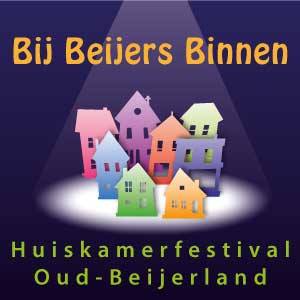 Huisregels Bij Beijers BinnenHuishoudelijk reglement huiskamerfestival Bij Beijers Binnen 2020Om het festival voor iedereen een gezellige middag te laten zijn, hebben we een aantal punten van aandacht opgeschreven. I.v.m. de corona-maatregelen, zijn deze afwijkend t.o.v. voorgaande jaren! Wij wensen u heel veel plezier bij Bij Beijers Binnen 2020! Komt u met de auto, dan verzoeken wij u verspreidt te parkeren. Er zijn verschillende parkeerplaatsen in het centrum. Te denken valt aan:Zijkant van de Dorpskerk, ingang terrein via de Kerkstraat, of de Nobelstraat. Vierwiekenplein (3262 AN). Daar is op zondag veelal ruimte genoeg. Achterzijde Hema, aan het Wilhelminaplein.Achterzijde Blokker, te bereiken vanaf de Nobelstraat.Verder geldt overal in Oud-Beijerland gratis parkeren, met uitzondering van de parkeergarages. Over de gang van zaken m.b.t. het bestellen van een plaats en het verloop van het festival, kunt u meer lezen op de website. Na bestelling ontvangt u per mail aanvullende informatie. U schrijft zich dit jaar vooraf in op een bepaalde route. Deze is gekenmerkt door een kleur (hoofdgroep) en een letter (subgroep). U wordt verzocht zich op tijd te melden bij de locatie van uw eerste voorstelling. Vergeet niet uw ordernummer mee te nemen. Het kan zijn dat dit nodig is voor verificatie. De vrijwilliger ter plaatse zal u verdere informatie geven.Het huiskamerfestival gaat uit van het lopend van de ene naar de andere locatie gaan. U loopt dit jaar onder begeleiding van een vrijwilliger. Deze zal zich op de locatie van uw eerste voorstelling voorstellen. Er is voldoende tijd gereserveerd om van de ene naar de andere locatie te gaan. Daarbij is rekening gehouden met wisselende tijden van de verschillende groepen en met het lopen van verschillende routes, om elkaar niet onnodig tegen te komen en voldoende afstand te kunnen houden. De vrijwilliger houdt zich strikt aan de tijden!In verband met de kleinere groepen bezoekers, hebben we dit jaar voor iedereen een zitplaats! Is de voorstelling eenmaal begonnen, wordt er niet meer gelopen! Voor iedereen wel zo prettig.Specifieke Corona maatregelen:Jassen en tassen worden door onze bezoekers meegenomen naar de zitplaats. Er wordt zo min mogelijk gelopen. U kunt van het toilet gebruik maken, maar niet tijdens de voorstelling.Er is geen gezamenlijk openingsconcert, maar we bieden 2 specifieke voorstellingen aan die we door onze bezoekers per hoofdgroep aanbieden.We bieden u op vaste plekken een drankje aan. We hebben per hoofdgroep daarvoor een plek en tijd gereserveerd. Voor één hoofdgroep zal dat op de locatie bibliotheek centrum zijn. Daar schenken we zelf koffie/thee/frisdrank, maar geen alcoholische dranken. Dat heeft een reden. Dit jaar willen we naast de cultuur, ook de horeca ondersteunen! We hebben dan ook voor 2 hoofdgroepen op de locatie Looxs bar & kitchen een drankje geregeld (koffie/thee/frisdrank). Daar zorgt de vrijwilliger van uw groep voor. U kunt wel op eigen kosten bij 2 locaties alcoholische drankjes bestellen. Dat is bij Looxs bar & kitchen en bij het Kookatelier. Wij zorgen voor een kleine versnapering tussendoor, maar het is dit jaar helaas wat soberder dan u van ons gewend bent. Wij vragen daarvoor uw begrip. Na de laatste voorstelling, is er op de betreffende locatie nog een korte, vrijwillige nazit van een half uur. Het is de bedoeling dat u op uw eigen plaats blijft zitten, hoe verleidelijk het maken van een praatje met anderen ook is. Wij verzoeken alle bezoekers uiterlijk op de eindtijd de locatie te verlaten. Alvast hartelijk dank voor uw medewerking!OP NAAR EEN SPECIALE ZESDE EDITIE! HEEL VEEL PLEZIER!